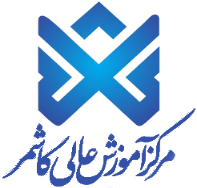 	فرم درخواست تاسیس کانون فرهنگی	    منطبق بر آیین نامه کانون های فرهنگیمشخصات کانون:موضوع کانون:محل فعالیت:*** مشخصات موسس کانون:نام و نام خانوادگی:                                            شماره دانشجوئی:                                       رشته تحصیلی:        واحدهای گذرانده:                                                    تلفن همراه:                                                امضاء اثر انگشت:نام و نام خانوادگی:                                           شماره دانشجوئی:                                       رشته تحصیلی:        واحدهای گذرانده:                                                   تلفن همراه:                                                امضاء اثر انگشت:نام و نام خانوادگی:                                          شماره دانشجوئی:                                       رشته تحصیلی:         واحدهای گذرانده:                                                 تلفن همراه:                                                امضاء اثر انگشت:اینجانب..............................................  به عنوان موسس کانون ...................................... با مطالعه کامل مفاد آیین نامه کانون های فرهنگی دانشجویان ابلاغی از سوی وزارت علوم؛ تحقیقات و فناوری ،ضمن پایبندی به قانون اساسی و تعهدبه رعایت قوانین موضوعه ،آیین نامه کانون ها و مقررات مرکز آموزش عالی کاشمر خواستار تاسیس کانون با مشخصات فوق می باشم،ضمنا به پیوست علاوه بر مدارک آموزشی اعضاء هیات موسس ،اساسنامه پیشنهادی کانون ایفاد می گردد.گواهی اشتغال به تحصیلگواهی واحدهای گذراندهتصویر کارت دانشجوئیاساسنامه کانوناستعلام انضباطیطرح درجلسه بلا مانع است.        محبوبه رمضان نیا                                                                                                                                                                                     دکتر میثم عابدین پورکارشناس مسئول امور فرهنگی -  اجتماعی                                                                                                                                            مدیر امور فرهنگی -  اجتماعی                                                                            